PROGRAMA DE CURSO  Registros Médicos I 2024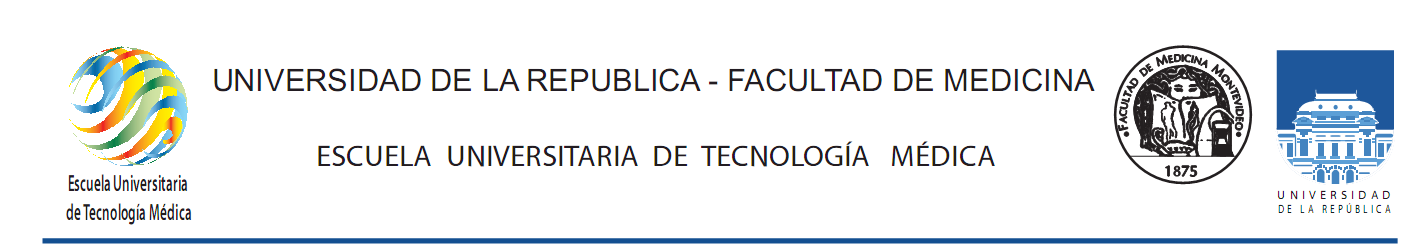 1- UBICACIÓN CURRICULAR Y PREVIATURAS Esta asignatura corresponde al segundo año de la carrera, es semestral y se dicta en el 1er semestre. Las previaturas son las siguientes: Ciclo ESFUNO, Introducción a los Registros Médicos2- EQUIPO DOCENTE A CARGO -Prof. Adj. Lic. Stephanie Guirin-Prof. Adj. Lic. Jorge Sandes-Ayud. Lic. Paola Mederos3- FUNDAMENTACIÓN Y OBJETIVOS GENERALES: Introducir al estudiante en el conocimiento teórico de los temas fundamentales y específicos de los Registros Médicos.Brindarle las herramientas necesarias para el desempeño profesional en todo ámbito sanitario.4- METODOLOGÍAS DE ENSEÑANZA Clases teórico prácticas, a través de la plataforma EVA, en el curso Registros Médicos I. 5- CONTENIDOS TEMÁTICOS Gestión y procesos asistenciales de Registros Médicos -Sistema de Información en Salud-Historia Clínica.-Historia Clínica Electrónica.-Interoperabilidad. 	-Archivo	-Consulta Externa. Servicios Ambulatorios. Telemedicina (Teleconsultas) 	-Servicios de Diagnóstico y Tratamiento	-Admisión	-Hospitalización6- CARGA HORARIA La materia tiene 3 horas semanales  teóricas, divididas en dos días, de 1,5.  Se propondrán actividades obligatorias de entrega y actividades no obligatorias, estas podrán  ser de carácter individual  y/o grupal. Aclaración las clases serán virtuales, el estudiante tendrá la posibilidad de participar en el momento del dictado de la clase o luego de publicada en la plataforma Eva de forma asincrónica.                 7- FORMAS DE EVALUACIÓN, GANANCIA Y APROBACIÓN DEL CURSO Se realizarán 3 pruebas parciales obligatorias y se tendrán en cuenta los trabajos grupales e individuales y las participaciones obligatorias en foros, para la ganancia del curso.Los  parciales son de 30 puntos como máximo cada uno, teniendo como mínimo el primero 8 puntos, el segundo y tercero 10 puntos como mínimo. Los trabajos grupales obligatorios tienen como máximo 10 puntos.Para ganar el curso se debe tener un mínimo de 50 puntos obteniéndose el derecho a dar el examen (obligatorio).Instancias por la que se pierde el curso: -obteniendo menos de 50 puntos en la suma total de las actividades.-obteniendo  una puntuación por debajo del mínimo en cualquiera de los parciales.-No participar en el trabajo grupal. Todas las actividades serán virtuales. La aprobación del curso habilita al estudiante a rendir el examen final de la asignatura, el cual se aprobará con el 60%.La modalidad del examen será presencial, consta de dos actividades:  una escrita y una  oral.8- ORGANIZACIÓN DEL CURSO Calendario Fecha de inicio: 13 de marzoFechas de parciales: Fecha de finalización:  30 de junioFechas de exámenes: julioOrganización general Los días y horario de clase son los siguientes: a CONFIRMAR9- BIBLIOGRAFÍA RECOMENDADA Libros y artículos académicos. -G. Berro Rovira, S. Zawadzki. Medicina Legal Derecho Médico y Aspectos Bioéticos. Año 2013. -J. Carnicero, A. Fernández. Manual de Salud Electrónica. Año 2012. CEPAL. Sociedad Española de Informática de la Salud (SEIS) 2012 Publicación de las Naciones Unidas.-El Departamento de Registros Médicos. Año 1990 .Guía para su organización. Serie Paltex OPS – OMS -Registros Médicos y de Salud. Módulos de Aprendizaje Año 1991 . Serie Paltex OPS – OMS -Medicina Legal. Derecho Médico. Segunda edición.2020.  Departamento de Medicina legal y ciencias forenses. Facultad de Medicina. Universidad de la República. Hugo Rodríguez Almada. Oficina del Libro-Interoperability of electronic health records. What is HL7® CDATM? – iEHR.eu [Internet].Disponible en: http://iehr.eu/knowledge/what-is-hl7-cda/-SNOMED CT. Fundamentos: Introducción a SNOMED CT [Internet]. 2019. p. 3-4. Disponible en: https://elearning.ihtsdotools.org/mod/scorm/view.php?id=833-World Health Organization. Regional Office for the Western Pacific. (?2003)?. Improving dataquality: a guide for developing countries. Manila: WHO Regional Office for the Western Pacific. [Internet] Disponible en: http://www.wpro.who.int/publications/docs/Improving_Data_Quality.pdf?ua=1-Luna D. Historia Clínica Digital. En: Congreso Interdisciplinario de la Salud de Bahia Blanca[Internet]. Bahía Blanca; 2015. p. 1-45. Disponible en: https://www.hospitalitaliano.org.ar/multimedia/archivos/repositorio/11/recursos/861_Daniel Luna Bahía Blanca 2015.pdf-Plazzotta F, Luna D, Gonzalez Bernaldo de Quiros F. Sistemas de Información en Salud: Integrando datos clínicos en diferentes escenarios y usuarios. Revista Peruana de Medicina Experimental y Salud Pública [Internet]. 2015;32(2):343-51. Disponible en: http://www.scielo.org.pe/scielo.php?script=sci_arttext&amp;pid=S172646342015000200020&amp;nrm=iso Normativa.-Ley 17.823 Código de la Niñez y la Adolescencia -Ley 18.426 Defensa en el derecho a la salud sexual y reproductiva. Cambio en el código del niño y adolescente -Ley 17.823. Art. 7 y art 11.-Ley 19.075 matrimonio igualitario. Ley 19.119 modificación. -Ley 18.600 Firma digital -Ley 18.473 Voluntades anticipadas. Decreto 385/013 reglamento de ley -Ley 18.537 Muerte inesperada del lactante (MIL). Decreto 90/10 Reglamentación de la norma que obliga a la realización de autopsia a todo menor de un año de vida fallecido con el diag. Primario de muerte súbita e inesperada. -Ley 18.331 Protección de datos personales y acción de “Habeas Data”. y su decreto reglamentario 414/09. -Ley 18.335 Derechos y obligaciones de pacientes y usuarios de los servicios de salud. Decreto 274/10-Ley 14.005, 17.668 y 18.968 Órganos y Tejidos-Ley 18.987 Interrupción voluntaria del embarazo.-Ley 19.167 Reproducción asistida. (12 Noviembre de 2013) -Ley 18.270/08 Convención Iberoamericana del derecho a los jóvenes. -Ley 18.719 Intercambio de Información. (interoperabilidad) Arts.: 157 al 160. -Ley 18381/08 Derecho de acceso a la información Pública. -Ley 19628 Certificado de defunción-Ley 19869 Lineamientos generales para la implementación y desarrollo de la telemedicina como prestación de los servicios de salud.-Decreto 355/82 Procedimientos a seguir en la destrucción de determinados documentos y su ampliación en el Decreto 037/005. -Decreto 276/013. Regula ley 18600-Decretos 249 y 250/007 Derecho a la identidad del niño y su identificación desde el nacimiento. -Decreto 288/81 Envío de la fotocopia de HC a la Morgue Judicial -Decreto 431/011 Modelo de Certificado de Defunción y el Certificado de Defunción Resumido en formato electrónico. -Decreto 580/76 Certificados de nacimientos. Inscripciones tardías -Decreto 414 /009 Reglamentario de la Ley 18.331 “Protección de datos personales y acción de Habeas Data” -Decreto 753/979 Certificado de defunción.-Decretos 274/10 Reglamentación de Ley 18335 Derechos y obligaciones de pacientes y usuarios de los Servicios de Salud. -Decreto 410/90 SIP -Decreto 242/017 Historia Clínica Electrónica Nacional (HCEN) -Decreto 357/07 Ministerio de Salud Consulta Externa. -Decreto 459/16 Agenda Digital 2015 -2020-Ordenanza 33/84 Norma para el funcionamiento de los Registros Clínicos de las IAMC y características de las HC. -Ordenanza 363/54 MS Disposiciones relacionadas con las Historias Clínicas de los enfermos internados en los establecimientos de Salud Pública (8/1/54)-Ordenanza 1/90 Obligatoriedad de la historia perinatal.-Ordenanza 603/12 Consulta Externa -Ordenanza 830/16 Consulta Externa. Modificaciones del 603/12. -Ordenanza 693/013 notificación de óbitos fetales-Podcasts-Sistemas de información y salud digital: durante y después de la pandemia COVID-19. PAHO. OMS. Sistemas de Información para la Salud. Disponibles en : https://www.paho.org/ish/index.php/en/podcasts  La bibliografía podrá ser modificada según requerimientos docentes.Carga horaria semanalDedicación semanal3 horas10 horasActividad1er Parcial2do Parcial3er ParcialTrabajo  grupalPuntos (%)30 (8 mínimo)30 (10 mínimo)30 (10 mínimo)10 (mínimo)